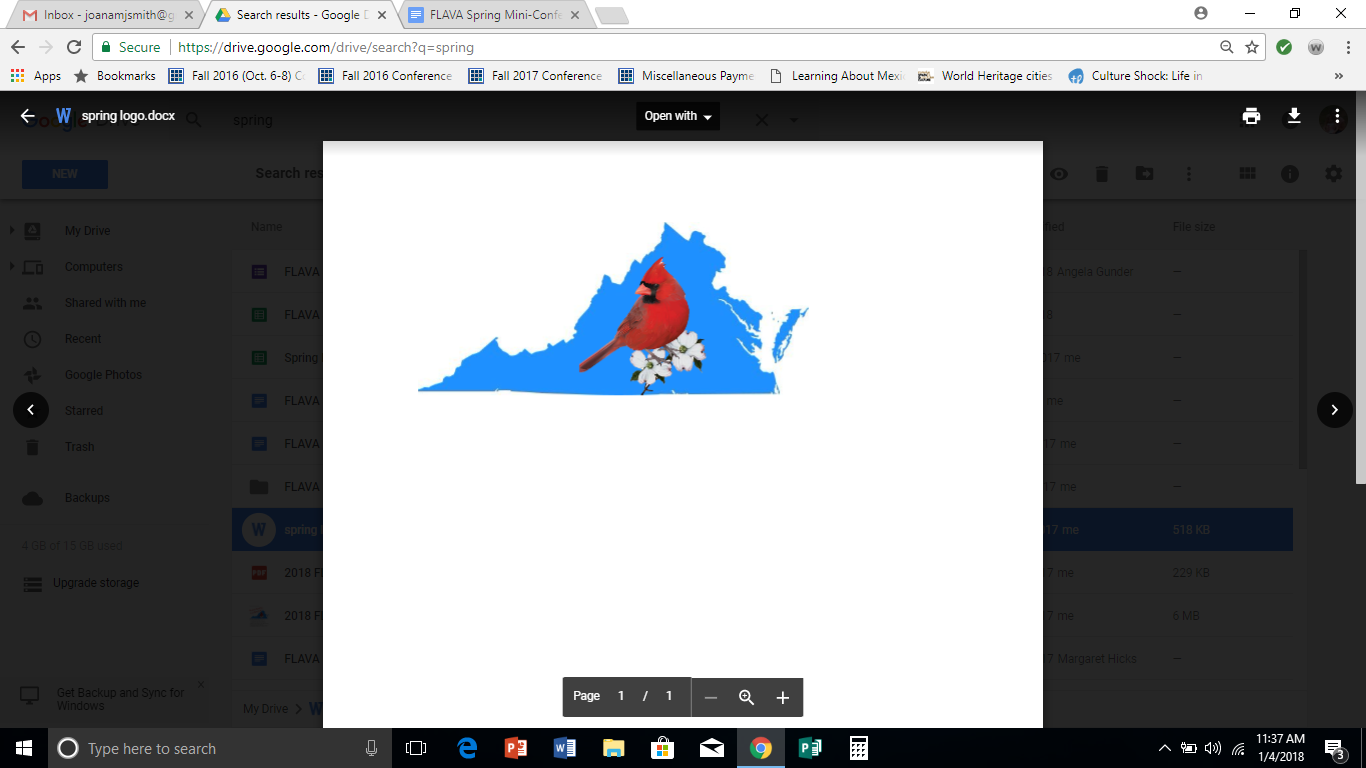 FLAVA Spring Mini-Conference AgendaLanguage is Much More than TALKWashington & Lee UniversityLexington, VirginiaApril 21, 20188:30 - 11:00	Registration, Elrod Commons Atrium9:00 - 10:00	Continental BreakfastLocation: Marketplace, Elrod Commons10:00 - 10:20	Opening CeremonyIntroductions: Sue Robertson, FLAVA PresidentWelcome Address:  Suzanne Keen, Dean of the College and Thomas H. Broadus Professor of EnglishAnnouncements: Executive BoardLocation: Great Hall, Science Addition 10:30 - 11:15	Strand A – Concurrent Sessions11:30 - 12:15	Strand B – Concurrent Sessions12:15 - 1:00	LunchLocation:  Ruscio Center for Global LearningIf needed, the Treasurer is available at this time for receipts.1:15 - 2:00	Strand C – Concurrent Sessions2:15 - 3:00	Strand D – Concurrent Sessions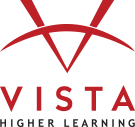 FLAVA thanks VISTA for their contributions towards the Spring Conference.https://vistahigherlearning.com/STRAND A:  10:30 - 11:15Session 1:  The 'Unspoken' Communicative Contract: Target Language Bullseye!	Presenter:  Effie Evans Hall, Woodgrove High School, Best of FLAVAWhether using Effie's Euro System or other academic incentives, the stakeholders must first understand the Communicative Contract. It's not magical or punitive. This innovative approach to human interaction will change the way you and your students reach the target language goals we all have (or should have) for our classrooms. Awareness of this reality is the first step toward realization of an effective target language environment. Expectations and proficiency increase while classroom management issues decrease. Students love it when they feel able. Empower them through your believe that they can communicate.Audience:  All Languages/Middle School, High School, Post-SecondaryLanguage of Presentation: EnglishLocation:  203Session 2:  Using PBIS & Restorative Justice Practices as Tools for Classroom Management in WL Classroom	Presenter:  Catherine Mazzola, Midlothian High SchoolAttendees will be introduced to the basic principles of Positive Behavior Interventions and Supports (PBIS) and restorative practices.  Attendees will be invited to explore their possible applications of these strategies in the World Language Classroom such as using circles to build a proactive classroom community and positive relationships.Audience:  All Languages/Elementary, Middle, SecondaryLanguage of Presentation: EnglishLocation:  214Session 3: Performance Standards, Professional Knowledge, Professional Development and the TELL ProjectPresenter:  Thomas Sones, Thomas Jefferson High SchoolAre you an effective teacher? How do you know? How can you set a path for improvement? Come learn about the Virginia Standards for the Professional Practice of Teachers, how they apply to Foreign Language teaching, how they relate to the TELL Project, and how to use them in your Professional Performance Assessment.  In this session, not only will you learn to set a professional development path towards being a more effective teacher, but you will know how to apply it to your Professional Performance Assessment and prove it to your administrator.Audience:  All Languages/Elementary, Middle, SecondaryLanguage of Presentation: EnglishLocation:  115Session 4:  Bringing Latin into the Elementary School	Presenters:  Rebecca R. Benefiel, Washington & Lee University;		Laura Joyner, Lylburn Downing Middle SchoolWe will discuss the challenges and successes we have encountered in offering for the first time an after-school Latin enrichment club at Waddell Elementary school. Our club, run by a university professor, a middle school Latin teacher, and two college students met for an hour, once a week for six weeks. At the university level, this was a test run to see if Classics students would be interested in a service-learning opportunity. The final third of the session will be devoted to an open discussion as to whether this idea can help with future Latin enrollment at the middle school level.Audience:  Latin/All LevelsLanguage of Presentation: EnglishLocation:  104Session 5:  Beg, Borrow, and Steal 	Presenter:  Rachel Cartwright, Rustburg High SchoolThis session will offer resources gathered over the course of the presenter’s teaching career: organizational ideas, class activities, games, worksheets, and more! Attendees are invited to bring some of their favorite resources to share.Audience:  French/Middle School, High SchoolLanguage of Presentation: English/FrenchLocation:  114Session 6:  Communicate Without Talking! A Look at Other Ways to Communicate	Presenter:  Sheila W. Cockey, AATSPUsing some themes from Albricias, the student journal of the Sociedad Honoraria Hispánica of the AATSP, as a starting point, the presenter will talk about ways to communicate a thought without talking but in other culturally significant and appropriate ways. We will see examples of student work in poetry, essay, graphic arts, photography, and much more. We will explore ways to “illustrate” a theme and communicate in media related to the spoken language students learn in the classroom. Suitable for all languages with some examples in Spanish.Audience:  All Languages with Spanish Examples/Middle School, High School, Post-SecondaryLanguage of Presentation: English/SpanishLocation:  211STRAND B:  11:30 - 12:15Session 7:  High-Leverage Teaching Practices in FL Education	Presenter:  Michelle Horner Grau, Our Lady of Mt. Carmel and CNUWhat are Core Practices that EVERY teacher should be able to do well? ACTFL has named six High-Leverage Teaching Practices. Learn what they are and how they can be unpacked with new or experienced teachers!Audience:  All Languages/Elementary, Middle School, High School, Post-SecondaryLanguage of Presentation: EnglishLocation:  203Session 8:  Get Kids Talking Using their Interests	Presenters:  Larise Joasil, Albemarle High School;Kristin Johnson, Albemarle High School;Justin Beamon, Albemarle High SchoolDo you want to conduct your classes in your target language and still have your students understand you? Do you want to see students participate and share their opinions and interests in class and contribute to the entire group learning? Using Comprehensible Input methods and Personalized Questions and Answers (PQA), this session will demonstrate and allocate time for questions and prompts into student interests as pathways into daily lessons and curricula.Audience:  All Languages/All LevelsLanguage of Presentation: English/FrenchLocation:  212Session 9:  Get Them Talking with Technology	Presenter:  Heidi Trude, Skyline High School, FLAVA Teacher of the YearAre you looking for ways to get your students speaking in the target language while integrating technology? In this session, we will explore various technology tools that will engage students. Participants will leave this session with ideas and strategies that will get their students talking.Audience:  All Languages/All LevelsLanguage of Presentation: EnglishLocation:  115Session 10:  Dinosaurs, Chickens, and Lords A-leaping: Making Participles Fun 	Presenter:  Stacey Kenkeremath, Chantilly High SchoolHere are a few simple one-class-period projects to reinforce the formation and translation of participles that my students love, using minimal materials and lots of critical thinking skills.Audience:  Latin/Middle School, High SchoolLanguage of Presentation: EnglishLocation:  104Session 11:  Venez chanter avec nous!	Presenter:  Dr. Ruth Ferree, UVA - CurryThe benefits of music for learning language and culture are well-established. During this session, we'll reconnect with some traditional songs from the Francophone world and check on the latest in the French top ten. Even if you do not sing, you will leave this session with some songs and ideas for using them to take advantage of the power of music to enhance your instruction.  Audience:  French/Elementary, Middle School, High School, Post-SecondaryLanguage of Presentation: FrenchLocation:  114Session 12:  Get REAL: Theatre as a Tool to Physically Connect and Personally Reflect a Foreign Language	Presenters:  Lisa Fore, Abingdon High School;Ryan Henderson, Assistant Program Director of Barter Theatre's Project REALParticipants in this interactive workshop will learn practical tools and activities they can use in the classroom that will not only engage their students physically, but connect them personally to the subject matter. These strategies can be applied to students of all ages, learning any language.Audience:  Spanish/All LevelsLanguage of Presentation: EnglishLocation:  211STRAND C:  1:15 - 2:00Session 13:  Public Speaking in the World-Language Classroom	Presenter:  Dr. Monica Mulholland, Virginia Tech Language and Culture InstituteMost speakers and presenters face varying levels of public speaking anxiety; even more so in a second language. However, very often, our students are expected to present in front of others as if they were pros! This hands-on session focuses on research and practices which will help the learner overcome the fear of public speaking. Techniques include impromptu speeches, the use of the body, voice, breathing, and visualization, and speech writing. Teachers will find useful tools to enhance their public speaking skills as well.Audience:  All Languages/High School, Post-SecondaryLanguage of Presentation: EnglishLocation:  203Session 14:  Integrated Performance Assessments	Presenter:  Lisa Harris, Specialist for Foreign Languages, VA Dept of EducationParticipants will peek into the process of designing and using Integrated Performance Assessments in the foreign language classroom. Using the backwards design model, participants will identify ways for students to demonstrate what they know and are able to do with the target language.Audience:  All Languages/All LevelsLanguage of Presentation: EnglishLocation:  214Session 15:  Say What? Engage Your Students with Google Sheets!	Presenter:  Heidi Trude, Skyline High School, FLAVA Teacher of the YearAre you looking for ways to make Google Sheets engaging for your students? In this session, you will learn how to create engaging games and activities, like Jeopardy, BINGO, Hangman, Madlibs and more, all by using Google Sheets. After learning how to make these amazing activities, you will have time to create your own games and activities that can be used the next day.Audience:  All Languages/All LevelsLanguage of Presentation: EnglishLocation:  115Session 16:  Integrating Music in the Language Classroom 	Presenter:  Devyn Keller, Matoaca High School, Best of FLAVAThis session will provide teachers with strategies for integrating music into the classroom at all levels. Plan to leave with a song idea that will help your students remember an important topic. No musical talent required!Audience:  All Languages with Latin Examples/All LevelsLanguage of Presentation: EnglishLocation:  104Session 17:  Congrès: How Countywide Celebration of Language Can Strengthen the Language Learning Experience	Presenter:  Ariel Graham, Elizabeth Davis Middle SchoolIn this workshop, we will be discussing the benefits of Congrès in both Chesterfield County public schools in central Virginia, and Spotsylvania county public schools of northern Virginia. Congrès is a daylong event for French students from grades 6-12 from all over the respective county and nearby counties. Francophiles and French learners come from far and wide to unite and connect in French language, Francophone culture, and so much more. We will be discussing the benefits for students and teachers, including competitions, workshops, community outreach, and professional development.Audience:  French/Middle School, High SchoolLanguage of Presentation: EnglishLocation:  114Session 18:  Flipping Spanish	Presenter:  Deanna Mihaly, Warhill High SchoolThis session introduces participants to flipped classroom techniques for Spanish. Learn how to incrementally introduce "flips" that will help students acquire new vocabulary and read with excitement! Try out a recent active strategy to maximize instructional time and self-actualized learners.Audience:  Spanish/Middle, Secondary, Post-SecondaryLanguage of Presentation: EnglishLocation:  211Session 19:  The “Silver Bullet” Journal: One Task = Four Communication Goals Met	Presenters:  Larise Joasil, Albemarle High School;Kristin Johnson, Albemarle High School;Justin Beamon, Albemarle High SchoolDo you ever wonder how you will really utilize all areas of communication: Speaking, Listening, Writing and Reading every day? Feeling like there is just not enough time in a class meeting to cover all aspects of fluency in a quality way? The “Silver Bullet” journaling task is a great way to accomplish the four parts of communication in the Target Language all in one task. Through using Comprehensible Input strategies you can take a simple journaling task and use it as a means by which you can have your kids writing more, speaking naturally and confidently, listening and understanding in a stress free environment and reading successfully.Audience:  All Languages/Middle School, High SchoolLanguage of Presentation: English/SpanishLocation:  212	STRAND D:  2:15 - 3:00Session 20:  Unit Planning with Comprehensible Input	Presenters:  Ellie Murnane, Salem Church Middle SchoolBuild your student's proficiency and engagement through Comprehensible Input! Attendees will learn how to structure a unit from start to finish using highly successful CI strategies-from introducing new "structures" to formally assessing for proficiency. Attendees will also leave with a CI lesson "template" and a small toolbox to pull from when planning future lessons.Audience:  All Languages/All LevelsLanguage of Presentation: EnglishLocation:  203Session 21:  Virginia LinguaFolio - Getting Started and Moving Forward	Presenter:  Lisa Harris, Specialist for Foreign Languages, VA Dept of EducationThis session will review the Virginia LinguaFolio Online Pilot program and address questions about the program. Current and potential users are encouraged to participate to discuss benefits, challenges, and solutions for getting the most out of the system.Audience:  All Languages/All LevelsLanguage of Presentation: EnglishLocation:  214Session 22:  Dig a Little Deeper:  Bringing Archaeology into the Latin Classroom	Presenter:  Ryan Stone, Churchland High SchoolCome out to “Dig A Little Deeper” and learn HOW Latin is kept from extinction—discover HOW it is used every single day outside of SATs and derivatives. Attendees will uncover the ways in which the ancient world is kept relevant through exposure to the hands-on techniques archaeologists use every day!  Come discover how ancient literature is relevant in modern day careers!Audience:  Latin/High SchoolLanguage of Presentation: EnglishLocation:  104Session 23:  From Still Pictures to the Big Screen: Keeping Your Students Engaged	Presenters:  Larise Joasil, Albemarle High School;Kristin Johnson, Albemarle High School;Justin Beamon, Albemarle High SchoolDo you need different ways to engage your students with your content (themes, structures, culture)? Are you dissatisfied with textbook activities and cheesy outdated videos? Maybe movie and picture talks are for you! You can use available digital resources (pictures/video) from the internet as low-prep, high-engagement activities molded to your needs in order to provide easy access to culturally relevant ideas, thematic concepts, and linguistic structures.Audience:  All Languages/All LevelsLanguage of Presentation: English/French/SpanishLocation:  212Session 24:  Teaching to Proficiency Through Comprehensible Input Strategies	Presenters:  Brett Chonko, Clover Hill High School;Erin Anthony, Swift Creek Middle SchoolComprehensible Input strategies focus on teaching proficiency using interesting and student-centered conversation topics. In this session, the presenters will DEMONSTRATE a host of conversation formats: Card Talk, Calendar Talk, Creating Characters, Special Person, Storytelling, SSR, etc...Audience:  All Languages/All LevelsLanguage of Presentation: EnglishLocation:  211Please complete our Spring Mini-Conference Evaluation at https://bit.ly/2JzHzxY.